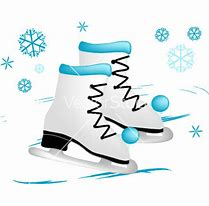 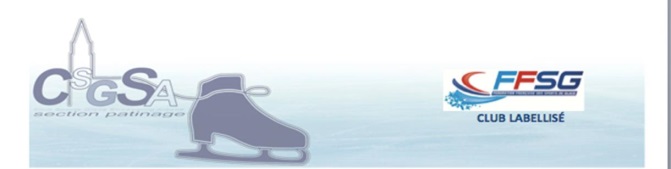 Horaires à conserver :Talon et règlement à déposer pour le 22/02 au plus tard : ATTN SYLVIE CHETOUANEA la permanence du clubDans la boîte aux lettres extérieure du club (niveau parking)TOUTE INSCRIPTION DEVRA IMPERATIVEMENT ETRE ACCOMPAGNEE DU REGLEMENT CORRESPONDANTNom :	Prénom : 					TEL :Pour des raisons d’organisation merci d’indiquer ci-dessous votre participationTARIFS + INFOS A COMPLETERMontant forfaitaire pour la semaine  : 60€Pour les Non-Licenciés, Ice pass (licence temporaire + assurance) obligatoire en supplément : 5 €Adresse :Date et lieu de naissance :Numéro de téléphone :Mail impératif et lisible :MONTANT TOTAL A REGLER	Mode de règlement :	 Chèque	 EspècesEn cas de blessure du stagiaire, son responsable légal autorise les responsables du stage à prendre les dispositions d’urgence nécessaires.GROUPES BABY CLUB + INTIATION + LOISIR + NLGROUPES BABY CLUB + INTIATION + LOISIR + NLLundi 26/0218h15 – 19h15 GPMercredi 28/0218h15 – 19h15 GPJeudi 1/0318h15 – 19h15 GPVendredi 2/0319h – 20h PPSamedi 3/0310h15 – 11h15 GP11h15 – 12h15 PPGROUPES BABY CLUB + INTIATION + LOISIR + NLGROUPES BABY CLUB + INTIATION + LOISIR + NLPARTICIPATIONLundi 26/0218h15 – 19h15 GPMercredi 28/0218h15 – 19h15 GPJeudi 1/0318h15 – 19h15 GPVendredi 2/0319h – 20h PPSamedi 3/0310h15 – 11h15 GP11h15 – 12h15 PPDate :Nom et signature :